Краткая презентация образовательной программы дошкольного образования  Общие сведения Образовательная программа дошкольного образования (далее — Программа) разработана в соответствии с требованиями Федерального государственного образовательного стандарта (ФГОС ДО), утвержденного приказом Минобрнауки от 17.10.2013 № 1155 (далее — ФГОС ДО), и Федеральной образовательной программы дошкольного образования (ФОП ДО), утвержденной приказом Минпросвещения от 25.11.2022 № 1028и (далее — ФОП ДО). Цель Программы: разностороннее развитие ребенка в период дошкольного детства с учетом возрастных и индивидуальных особенностей на основе духовнонравственных ценностей российского народа, исторических и национальнокультурных традиций. Задачи Программы: обеспечить единое содержание ДО и планируемых результатов освоения образовательной программы ДО; приобщить детей к базовым ценностям российского народа — жизнь, достоинство, права и свободы человека, патриотизм, гражданственность, высокие нравственные идеалы, крепкая семья, созидательный труд, приоритет духовного над материальным, гуманизм, милосердие, справедливость, коллективизм, взаимопомощь и взаимоуважение, историческая память и преемственность поколений, единство народов России, создание условий для формирования ценностного отношения к окружающему миру, становления опыта действий и поступков на основе осмысления ценностей; структурировать содержание образовательной деятельности на основе учета возрастных и индивидуальных особенностей развития; создать условия для равного доступа к образованию для всех детей дошкольного возраста с учетом разнообразия образовательных потребностей и индивидуальных возможностей; обеспечить охрану и укрепление физического и психического здоровья детей, в том числе их эмоционального благополучия; обеспечить развитие физических, личностных, нравственных качеств и основ патриотизма, интеллектуальных и художественно-творческих способностей ребенка, его инициативности, самостоятельности и ответственности; обеспечить психолого-педагогическую поддержку семьи и повышение компетентности родителей в вопросах воспитания, обучения и развития, охраны и укрепления здоровья детей, обеспечения их безопасности; обеспечить достижение детьми на этапе завершения ДО уровня развития, необходимого и достаточного для успешного освоения ими образовательных программ начального общего образования. Программа включает три основных раздела: целевой, содержательный и организационный. Дополнительным разделом является краткая презентация основных сведений из Программы. Организация режима пребывания детей в детском саду Режим работы: 10-часовое пребывание воспитанников при 5-дневной рабочей неделе. Работа по реализации Программы проводится в течение года. Организация жизни детей опирается на определенный суточный режим, который представляет собой рациональное чередование отрезков сна и бодрствования в соответствии с физиологическими обоснованиями. При организации режима учитываются рекомендации СанПиН и СП, видовая принадлежность детского сада, сезонные особенности, а также региональные рекомендации специалистов в области охраны и укрепления здоровья детей. Режим дня составлен для каждой возрастной группы на холодный и теплый периоды, учтены функциональные возможности детей, а также ведущий вид деятельности — игра. Кроме того, учитывается потребность родителей в гибком режиме пребывания детей в МБДОУ, особенно в период адаптации. Возрастные и иные категории детей, на которых ориентирована Программа Организация образовательного процесса имеет следующие особенности. 1. В МБДОУ функционируют 6 возрастных групп. Действует система физкультурно-оздоровительной работы. Используется региональный компонент в образовательном процессе. Оказывается помощь детям, родителям, педагогическим работникам и социуму со стороны социально-психологической службы. Создана система медико-психолого-педагогического сопровождения детей. Используется модель личностно-ориентированного подхода при взаимодействии взрослого и ребенка. Осуществляются дополнительные платные услуги. Реализация образовательных программ с применением электронного обучения и дистанционных образовательных технологий. Ссылки на ФОП ДО и парциальные программы В соответствии с требованиями ФГОС ДО и ФОП ДО Программа состоит из обязательной части и части, формируемой участниками образовательных отношений. Обе эти части Программы являются взаимодополняющими. http://skazka3.m-kurgan.ru/obrazov.htmlОбязательная часть Программы разработана в соответствии с ФГОС ДО и ФОП ДО. Часть, формируемая участниками образовательных отношений, представлена методическими разработками:  Парциальная программа "Юный эколог" под редакцией С.Н. Николаевой Парциальная программа «Приобщение детей к истокам русской народной культуры» О.Л.Князева, М.Д.Маханева.Содержание Программы обеспечивает развитие личности, мотивации и способностей детей в различных видах деятельности и охватывает следующие структурные единицы, представляющие определенные направления развития и образования детей (далее — образовательные области): социально-коммуникативное развитие; познавательное развитие; речевое развитие; художественно-эстетическое развитие;физическое развитие. Характеристика взаимодействия педагогического коллектива с семьями воспитанников ДОО Основная цель взаимодействия педагогов с семьей – обеспечить: психолого-педагогическую поддержку семьи и повышение компетентности родителей в вопросах образования, охраны и укрепления здоровья детей младенческого, раннего и дошкольного возраста; единство подходов к воспитанию и обучению детей в условиях ДОО и семьи;  повышение воспитательного потенциала семьи. Основными задачами взаимодействия детского сада с семьей являются: информировать родителей и общественность относительно целей ДО, общих для всего образовательного пространства Российской Федерации, о мерах господдержки семьям, имеющим детей дошкольного возраста, а также об образовательной программе, реализуемой в ДОО; просвещение родителей, повышение их правовой, психолого-педагогической компетентности в вопросах охраны и укрепления здоровья, развития и образования детей; способствовать развитию ответственного и осознанного родительства как базовой основы благополучия семьи; построить взаимодействие в форме сотрудничества и установления партнерских отношений с родителями детей младенческого, раннего и дошкольного возраста для решения образовательных задач;  вовлекать родителей в образовательный процесс. В основу совместной деятельности семьи и дошкольного учреждения заложены следующие принципы: приоритет семьи в воспитании, обучении и развитии ребенка; открытость; взаимное доверие, уважение и доброжелательность во взаимоотношениях педагогов и родителей; индивидуально-дифференцированный подход к каждой семье;  возрастосообразность. Взаимодействие с родителями воспитанников строится по следующим направлениям работы. Благодаря разностороннему взаимодействию ДОО с родителями своих воспитанников повышается качество образовательного процесса и происходит сближение всех участников образовательного процесса, развивается творческий потенциал детей и нереализованный потенциал взрослых. Важный момент в формировании традиций в учреждении — совместное проведение народных праздников, посиделок в гостиной. Ежегодно проводятся мероприятия, в которых родители принимают активное участие. Основные практические формы взаимодействия МБДОУ с семьей Рабочая программа воспитания   Программа воспитания основана на воплощении национального воспитательного идеала, который понимается как высшая цель образования, нравственное (идеальное) представление о человеке.   Под воспитанием понимается деятельность, направленная на развитие личности, создание условий для самоопределения и социализации обучающихся на основе социокультурных, духовно-нравственных ценностей и принятых в российском обществе правил и норм поведения в интересах человека, семьи, общества и государства, формирование у обучающихся чувства патриотизма, гражданственности, уважения к памяти защитников Отечества и подвигам Героев Отечества, закону и правопорядку, человеку труда и старшему поколению, взаимного уважения, бережного отношения к культурному наследию и традициям многонационального народа Российской Федерации, природе и окружающей среде.  Основу воспитания составляют традиционные ценности российского общества. традиционные ценности - это нравственные ориентиры, формирующие мировоззрение граждан России, передаваемые от поколения к поколению, лежащие в основе общероссийской гражданской идентичности и единого культурного пространства страны, укрепляющие гражданское единство, нашедшие свое уникальное, самобытное проявление в духовном, историческом и культурном развитии многонационального народа России.  Программа воспитания предусматривает приобщение детей к традиционным ценностям российского общества - жизнь, достоинство, права и свободы человека, патриотизм, гражданственность, служение Отечеству и ответственность за его судьбу, высокие нравственные идеалы, крепкая семья, созидательный труд, приоритет духовного над материальным, гуманизм, милосердие, справедливость, коллективизм, взаимопомощь и взаимоуважение, историческая память и преемственность поколений, единство народов России.  Вся система ценностей российского народа находит отражение в содержании воспитательной работы МБДОУ, в соответствии с возрастными особенностями детей.  Целевые ориентиры воспитания следует рассматривать как возрастные характеристики возможных достижений ребёнка, которые коррелируют с портретом выпускника МБДОУ и с традиционными ценностями российского общества.  С учётом особенностей социокультурной среды, в которой воспитывается ребёнок, в программе воспитания находит отражение взаимодействие всех субъектов воспитательных отношений. Реализация программы воспитания предполагает социальное партнерство МБДОУ с другими учреждениями образования и культуры (музеи, театры, библиотеки, и другое), в том числе системой дополнительного образования детей. Цель и смысл деятельности МБДОУ. Цель и смысл деятельности МБДОУ в рамках реализации Программы воспитания – создание условий для приближения каждого ребёнка к «воспитательному идеалу», заложенному в Программе. Современный национальный воспитательный идеал – это высоконравственный, творческий, компетентный гражданин России, принимающий судьбу Отчизны как свою личную, осознающий ответственность за настоящее и будущее своей страны, укоренённый в духовных и культурных традициях многонационального народа Российской Федерации. Общая цель воспитания в МБДОУ – личностное развитие дошкольников и создание условий для их позитивной социализации на основе базовых ценностей российского общества через: - формирование ценностного отношения к окружающему миру, другим людям, себе; - овладение первичными представлениями о базовых ценностях, а также выработанных обществом нормах и правилах поведения; Приобретение первичного опыта деятельности и поведения в соответствии с базовыми национальными ценностями, нормами и правилами, принятыми в обществе. Миссия МБДОУ заключается в создании оптимальных условий для обеспечения качественного образования и развития воспитанников в соответствии с современными требованиями в условиях поликультурного образовательного пространства и на основе личностноориентированного взаимодействия детей и взрослых. Миссия МБДОУ в воспитании на современном этапе – объединение усилий всех участников образовательных отношений для воспитания дошкольников, формирование у родителей «осознанного» родительства, социальной ответственности за своих детей и стремления быть примером для них. Миссия МБДОУ – это развитие и становление индивидуальной, неповторимой, разносторонней личности. Принципы жизни и воспитания в МБДОУ 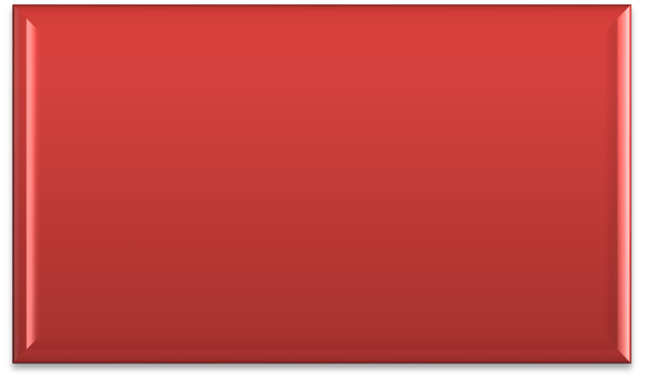 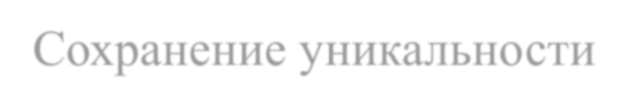 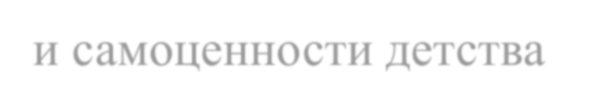 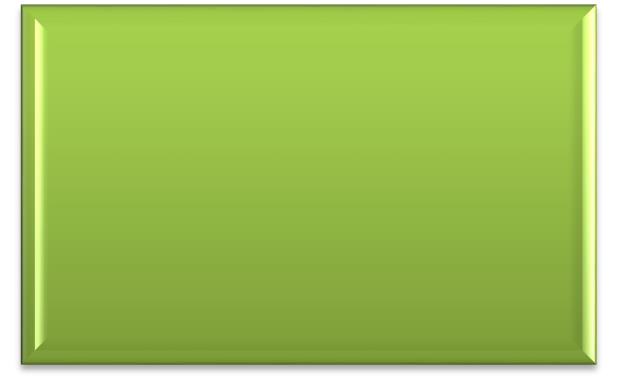 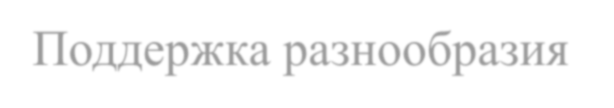 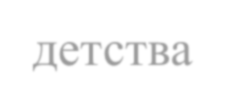 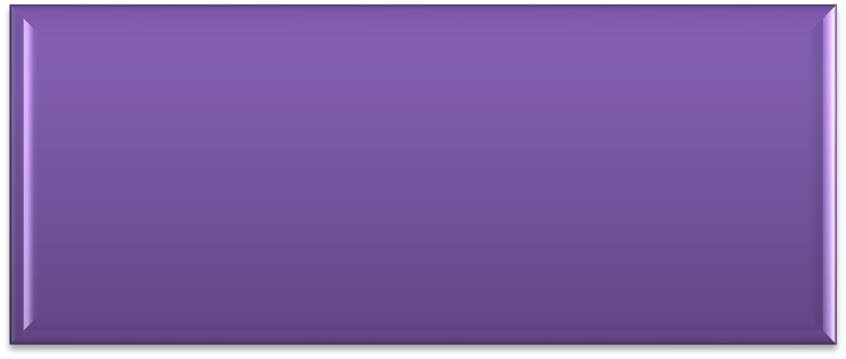 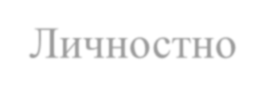 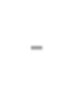 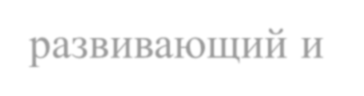 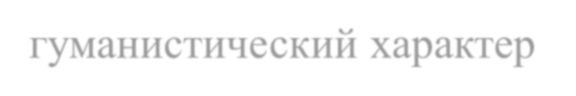 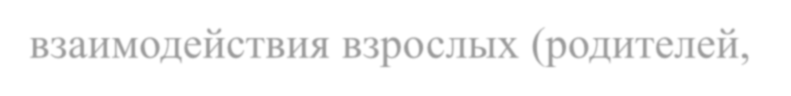 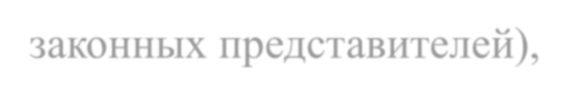 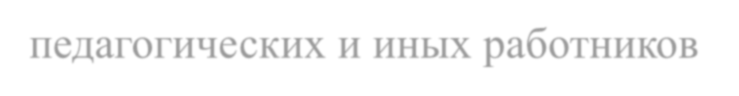 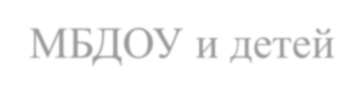 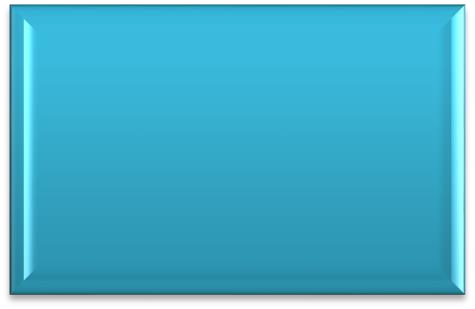 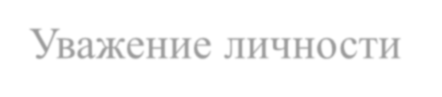 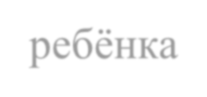 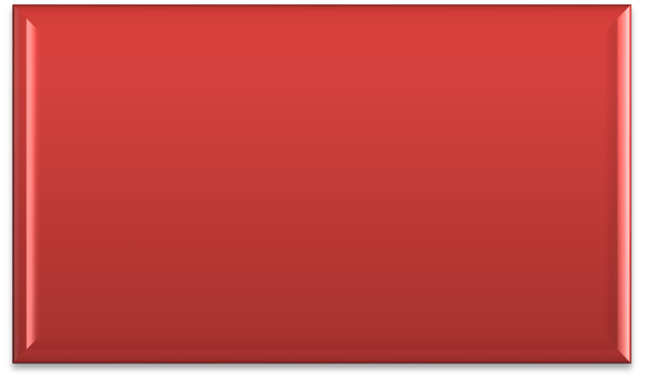 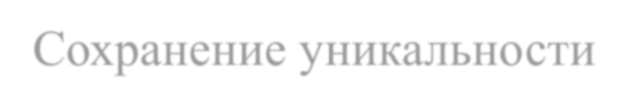 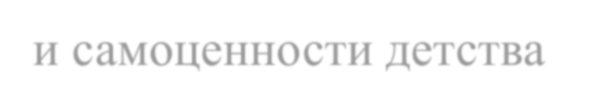 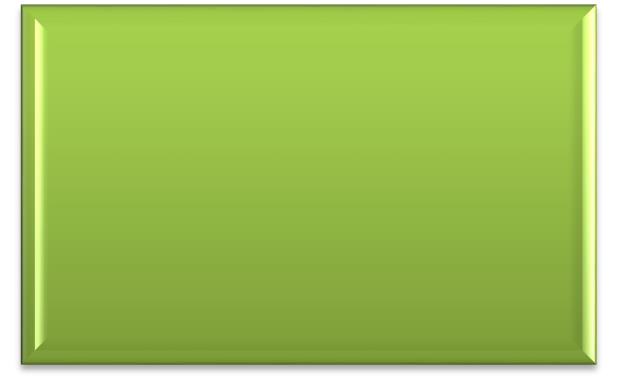 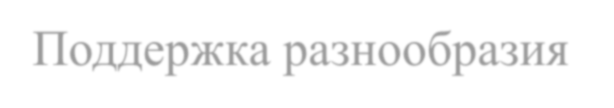 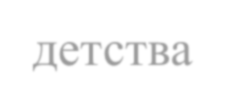 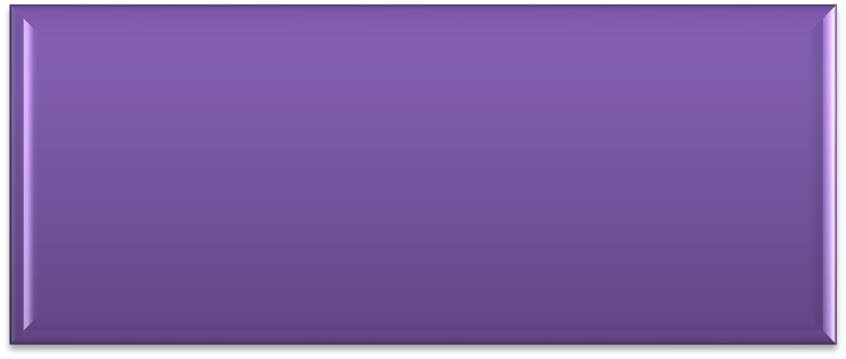 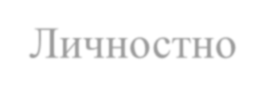 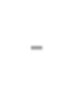 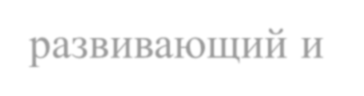 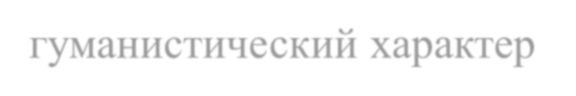 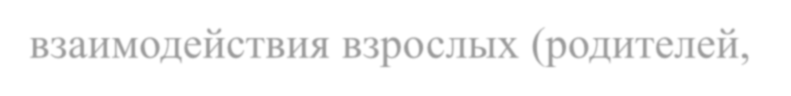 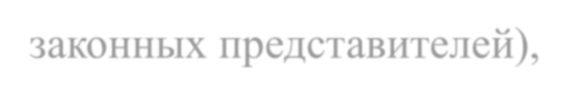 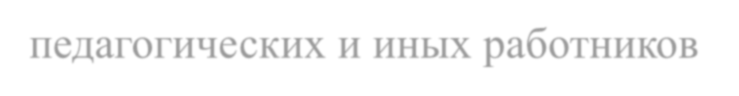 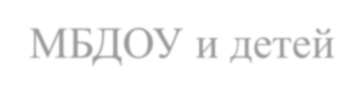 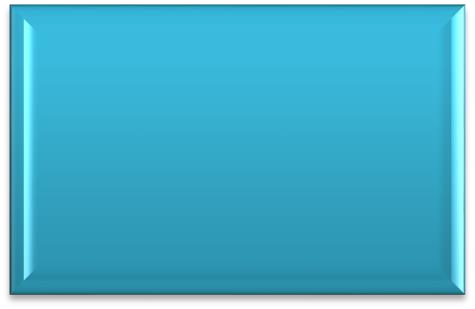 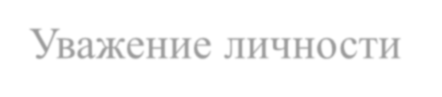 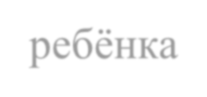 Календарный план воспитательной работы. Календарный план воспитательной работы составлен в соответствии с федеральным календарным планом воспитательной работы и рабочей программой воспитания МБДОУ. В нем учтен примерный перечень основных государственных и народных праздников, памятных дат. Все мероприятия должны проводиться с учётом возрастных, физиологических и психоэмоциональных особенностей воспитанников. Январь: 27 января: День снятия блокады Ленинграда; День освобождения Красной армией крупнейшего «лагеря смерти» Аушвиц-Биркенау (Освенцима) - День памяти жертв Холокоста (рекомендуется включать в план воспитательной работы с дошкольниками регионально и/или ситуативно). Февраль: 2 февраля: День разгрома советскими войсками немецко-фашистских войск в Сталинградской битве (рекомендуется включать в план воспитательной работы с дошкольниками регионально и/или ситуативно); 8 февраля: День российской науки; 15 февраля: День памяти о россиянах, исполнявших служебный долг за пределами Отечества; 21 февраля: Международный день родного языка; 23 февраля: День защитника Отечества. Март: 8 марта: Международный женский день; 18 марта: День воссоединения Крыма с Россией (рекомендуется включать в план воспитательной работы с дошкольниками регионально и/или ситуативно); 27 марта: Всемирный день театра. Апрель: 12 апреля: День космонавтики; Май: 1 мая: Праздник Весны и Труда; 9 мая: День Победы; 19 мая: День детских общественных организаций России; 24 мая: День славянской письменности и культуры. Июнь: 1 июня: День защиты детей; 6 июня: День русского языка; 12 июня: День России; 22 июня: День памяти и скорби. Июль: 8 июля: День семьи, любви и верности. Август: 12 августа: День физкультурника; 22 августа: День Государственного флага Российской Федерации; 27 августа: День российского кино. Сентябрь: 1 сентября: День знаний; 3 сентября: День окончания Второй мировой войны, День солидарности в борьбе с терроризмом; 8 сентября: Международный день распространения грамотности; 27 сентября: День воспитателя и всех дошкольных работников. Октябрь: 1 октября: Международный день пожилых людей; Международный день музыки; октября: День защиты животных; октября: День учителя; Третье воскресенье октября: День отца в России. Ноябрь: 4 ноября: День народного единства; 8 ноября: День памяти погибших при исполнении служебных обязанностей сотрудников органов внутренних дел России; Последнее воскресенье ноября: День матери в России; 30 ноября: День Государственного герба Российской Федерации. Декабрь: 3 декабря: День неизвестного солдата; Международный день инвалидов (рекомендуется включать в план воспитательной работы с дошкольниками регионально и/или ситуативно); 5 декабря: День добровольца (волонтера) в России; декабря: Международный день художника; декабря: День Героев Отечества; 12 декабря: День Конституции Российской Федерации; 31 декабря: Новый год. 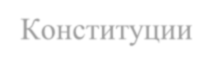 Целевой раздел Включает в себя пояснительную записку и планируемые результаты освоения программы. Результаты освоения образовательной программы представлены в виде целевых ориентиров образования в раннем детстве, целевых ориентиров дошкольного образования, которые представляют собой социально-нормативные возрастные характеристики возможных достижений ребенка на этапе завершения уровня дошкольного образования. Также входят подходы к проведению педагогической диагностики достижений планируемых результатов и значимые для разработки и реализации Программы характеристики — особенности развития детей Содержательный раздел Включает задачи и содержание образовательной деятельности для всех возрастных групп по пяти образовательным областям. Также в разделе описаны: формы, способы, методы реализации программы; особенности образовательной деятельности разных видов и культурных практик; способы поддержки детской инициативы; взаимодействие педагогического коллектива с семьями; коррекционно-развивающая работа; рабочая программа воспитания Организационный раздел В организационный раздел включают: психолого-педагогические условия реализации Программы; особенности организации развивающей предметнопространственной среды; материально-техническое обеспечение Программы и обеспеченность методическими материалами и средствами обучения и воспитания; примерный перечень литературных, музыкальных, художественных, анимационных произведений для реализации Программы; кадровое обеспечение; режим и распорядок дня в возрастных группах; календарный план воспитательной работы Возрастная категория группы Группа раннего дошкольного возраста (1.5—3 года) Группа младшего дошкольного возраста (3–4 года) Группа среднего дошкольного возраста (4–5 лет) Группа старшего дошкольного возраста (5–6 лет) Группа подготовите льная дошкольного возраста (6–7 лет) Количество возрастных групп 1 1 12 1Название направления Содержание работы Диагностикоаналитическое направление Включает получение и анализ данных: о семье каждого обучающегося, ее запросах в отношении охраны здоровья и развития ребенка; об уровне психолого-педагогической компетентности родителей; планирование работы с семьей с учетом результатов проведенного анализа; согласование воспитательных задач Просветительское направление Просвещение родителей по вопросам:  особенностей психофизиологического и психического развития детей младенческого, раннего и дошкольного возраста; выбора эффективных методов обучения и воспитания детей определенного возраста; ознакомления с актуальной информацией о государственной политике в области дошкольного образования, включая информирование о мерах господдержки семьям с детьми дошкольного возраста; информирования об особенностях реализуемой в ДОО образовательной программы; условий пребывания ребенка в группе ДОО; содержания и методов образовательной работы с детьми Консультационное направление Консультирование родителей: по вопросам их взаимодействия с ребенком, преодоления возникающих проблем воспитания и обучения детей, в том числе с особыми образовательными потребностями (ООП) в условиях семьи; об особенностях поведения и взаимодействия ребенка со сверстниками и педагогом; о возникающих проблемных ситуациях; о способах воспитания и построения продуктивного взаимодействия с детьми младенческого, раннего и дошкольного возраста; о способах организации и участия в детских деятельностях, об образовательном процессе и др. Этапы Формы Знакомство с семьей Встречи-знакомства, анкетирование Информирование родителей о ходе образовательной деятельности Дни открытых дверей, индивидуальные и групповые консультации, родительские собрания, информационные стенды, создание памяток, официальный сайт МБДОУ, сообщество «ВКонтакте», «Одноклассники», организация выставок детского творчества, приглашение родителей на детские концерты и праздники Просвещение родителей Семинары, семинары-практикумы, мастер-классы, тренинги, создание родительской библиотеки в группах Совместная деятельность Привлечение родителей к участию в мероприятиях, акциях, экскурсиях, конкурсах, субботниках, в детской исследовательской и проектной деятельности, в разработке проектов, кружковой работе Направление Ценности Цель Патриотическое Родина и природа Содействовать формированию у ребёнка личностной позиции наследника традиций и культуры, защитника Отечества и творца (созидателя), ответственного за будущее своей страны. Духовнонравственное Милосердие, жизнь, добро Формирование способности к духовному развитию, нравственному самосовершенствованию, индивидуально-ответственному поведению. Социальное Человек, семья, дружба Формирование ценностного отношения детей к семье, другому человеку, развитие дружелюбия, умения находить общий язык с другими людьми. Познавательное Познание Формирование ценности познания. Физическое и оздоровительное Жизнь и здоровье Формирование ценностного отношения детей к здоровому образу жизни, овладение элементарными гигиеническими навыками и правилами безопасности. Трудовое Труд Формирование ценностного отношения детей к труду, трудолюбию и приобщение ребёнка к труду. Эстетическое Культура и красота Способствовать становлению у ребёнка ценностного отношения к красоте. 